Інформаційний моніторинг проведеної роботи відділами контролю в сфері насінництва та розсадництва терорганів Держпродспоживслужби за за період 22.03 - 26.03.2021 р.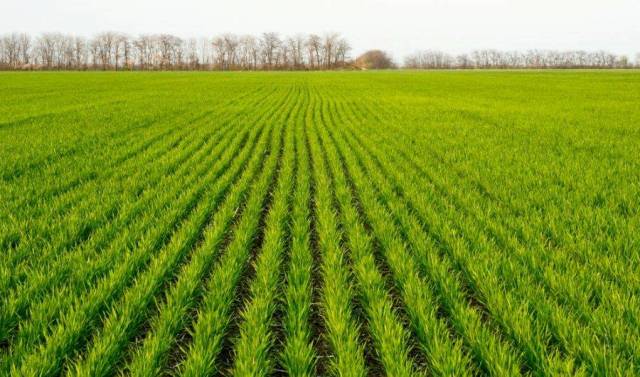 Відділами контролю в сфері насінництва та розсадництва управлінь фітосанітарної безпеки терорганів Держпродспоживслужби проведена роз’яснювальна робота серед 416 суб’єктів господарювання, сільськогосподарських виробників, реалізаторів насіння та споживачів, підготовлено та розміщено підготовлено та розміщено 28 статті, які опубліковані на офіційних веб-сайтах,  9 статей в печатних ЗМІ.Відділами контролю в сфері насінництва та розсадництва надавалась методична та консультативно-роз’яснювальна робота, проводилось роз’яснення щодо відбору середніх проб насіння ярих культур для визначення посівних якостей, ведення насінницької документації, в яких лабораторіях можна якісно перевірити насіння та садивний матеріал, а також надавалися рекомендації щодо вимог до придбання якісного сертифікованого насіння та садивного матеріалу.В ході проведеної роз’яснювальної роботи спрямованої  на попередження правопорушень законодавства України у сфері насінництва та розсадництва   спеціалістами  відділу надавалися роз’яснення діючих статей 15, 17  Закону України «Про насіння та садивний матеріал», та статті 7 Закону України «Про охорону прав на сорти рослин». Також  акцентували увагу на тому, що здійснення реалізації  проводиться за наявності  супровідних документів, що засвідчують якість насіння, а саме «Довідки про сортові і посівні якості насіння» в якій міститься така інформація: назва підприємства, адреса де придбано насіння, культура, сорт/гібрид, рік врожаю, номер партії, схожість, чистота, вологість, походження насіння, термін дії сертифікату, на основі якого здійснювалась перевірка посівних якостей насіння. За умови, коли насіння власного виробництва, дані про партію вказуються у «Сертифікаті», що засвідчує його посівні якості. Ці документи, повинні зберігатись за місцем торгівлі протягом строку чинності документів за результатами аналізу щодо посівних якостей та пред’являтися за вимогою. Використання і реалізація насіння, яке не забезпечене супровідними документами про їх походження та якість – забороняється. Згідно із ст. 22 Закону України «Про насіння і садивний матеріал» у разі порушення гарантій суб’єкт насінництва та розсадництва несе відповідальність згідно із законом.За звітний період проведено 5 планових заходів державного нагляду (контролю) в сфері насінництва та розсадництва: У Київській області в Інституті картоплярства Національної академії аграрних наук України смт Немішаєво, Бородянського району перевірено ведення та зберігання насінницької документації, виявлено порушення, надано консультації та письмові рекомендації щодо дотримання суб’єктом господарювання вимог чинного законодавства в сфері насінництва, проведено відеофіксацію заходу та включено до автоматизованої системи ІАС, складено уніфікований  акт та виписаний протокол про адміністративне правопорушення та накладено штраф. В Кіровоградській області проведено захід державного нагляду (контролю) в сфері насінництва та розсадництва в ТОВ "НАУКОВО-ВИРОБНИЧА ФІРМА "АГРОСВІТ" Олександрійського району на предмет дотримання вимог законодавства у сфері насінництва та розсадництва під час здійснення господарської діяльності. Порушень вимог чинного законодавства не виявлено складено відповідний уніфікований акт, проведено відеофіксацію заходу, включено до автоматизованої системи ІАС.У Львівській області у ТзОВ «Західні молочні технології»,  смт Золотів, Камяно-Бузького  району, проведено захід на предмет ведення та зберігання насінницької документації, дотримання суб’єктом господарювання вимог чинного законодавства в сфері насінництва та розсадництва де за результатами перевірки не виявлено порушення, складено відповідний уніфікований акт, проведено відеофіксацію заходу, включено до автоматизованої системи ІАС.В Полтавській області в ТОВ «Стасі насіння» с. Стасі, Диканського району, проведено плановий захід на предмет ведення та зберігання насінницької документації, дотримання суб’єктом господарювання вимог чинного законодавства в сфері насінництва де за результатами перевірки виявлено порушення, складено  відповідний уніфікований акт, проведено відеофіксацію заходу, включено до автоматизованої системи ІАС та виписано припис.У Херсонській області проведено захід державного нагляду (контролю) в сфері насінництва та розсадництва в ПП «Криниця» Білозірського району на предмет дотримання вимог законодавства у сфері насінництва та розсадництва під час здійснення господарської діяльності. Порушень вимог чинного законодавства не виявлено.Проведено 1 плановий захід державного нагляду (контролю) в сфері охорони прав на сорти рослин  у Київській області в Інституті картоплярства Національної академії аграрних наук України смт Немішаєво, Бородянського району.  Перевірено використання сортів для власних потреб, поширення сортів включених до Реєстру сортів рослин придатних для поширення в Україні, надано консультації та письмові рекомендації щодо дотримання суб’єктом господарювання вимог чинного законодавства в сфері  охорони прав на сорти рослин, проведено відеофіксацію заходу, складено відповідний акт, виписано припис.Проведено 2 позапланових заходи держаного нагляду (контролю) у сфері насінництва та розсадництва в Луганській області: на виконання вказівки суб’єктом господарювання  в сфері насінництва та розсадництва в ФОП Коцюба Г.Д. м. Попасна.  В ході проведення перевірки встановлено, що умови вказівки виконані, проведено відеофіксацію заходу, складено уніфікований акт і включено до автоматизованої системи ІАС та за заявою суб’єкта господарювання ФОП Тищенко Л.О. м.  Кремінна, де за результатами перевірки виявлено порушення, складено  відповідний уніфікований акт, проведено відеофіксацію заходу, включено до автоматизованої системи ІАС та виписано вказівку. В Закарпатській, Запорізькій,  Рівненській, Черкаській, областях проведено наради семінари на теми: зберігання і реалізація насіння та садивного матеріалу, запобігання поширення обігу контрафактного насіння; обіг насіння та садивного матеріалу, дотримання прав на сорти рослин як суб’єктів інтелектуальної власності, ліцензійних договорів та патентного права, запобігання поширення та використання незареєстрованих сортів рослин з вмістом ГМО та контрафактного насіння.